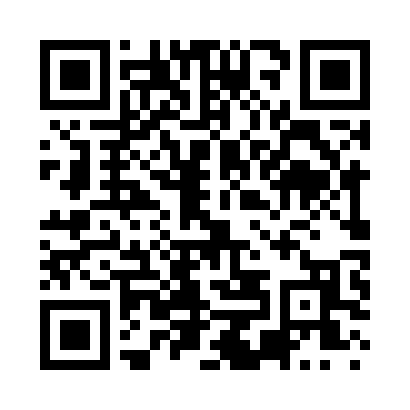 Prayer times for Trafton, Washington, USAMon 1 Jul 2024 - Wed 31 Jul 2024High Latitude Method: Angle Based RulePrayer Calculation Method: Islamic Society of North AmericaAsar Calculation Method: ShafiPrayer times provided by https://www.salahtimes.comDateDayFajrSunriseDhuhrAsrMaghribIsha1Mon3:125:121:125:289:1211:122Tue3:135:131:125:289:1211:123Wed3:135:141:135:289:1111:124Thu3:135:141:135:289:1111:125Fri3:145:151:135:289:1111:126Sat3:145:161:135:289:1011:127Sun3:155:171:135:289:1011:118Mon3:155:181:135:279:0911:119Tue3:165:181:145:279:0811:1110Wed3:165:191:145:279:0811:1111Thu3:175:201:145:279:0711:1012Fri3:185:211:145:279:0611:1013Sat3:185:221:145:279:0611:1014Sun3:195:231:145:279:0511:0915Mon3:195:241:145:269:0411:0916Tue3:215:251:145:269:0311:0717Wed3:235:261:145:269:0211:0518Thu3:255:281:155:269:0111:0319Fri3:275:291:155:259:0011:0120Sat3:295:301:155:258:5910:5921Sun3:315:311:155:258:5810:5722Mon3:335:321:155:248:5710:5523Tue3:355:331:155:248:5610:5324Wed3:375:351:155:248:5410:5125Thu3:395:361:155:238:5310:4926Fri3:415:371:155:238:5210:4727Sat3:435:381:155:228:5110:4528Sun3:465:401:155:228:4910:4329Mon3:485:411:155:218:4810:4130Tue3:505:421:155:218:4710:3831Wed3:525:431:155:208:4510:36